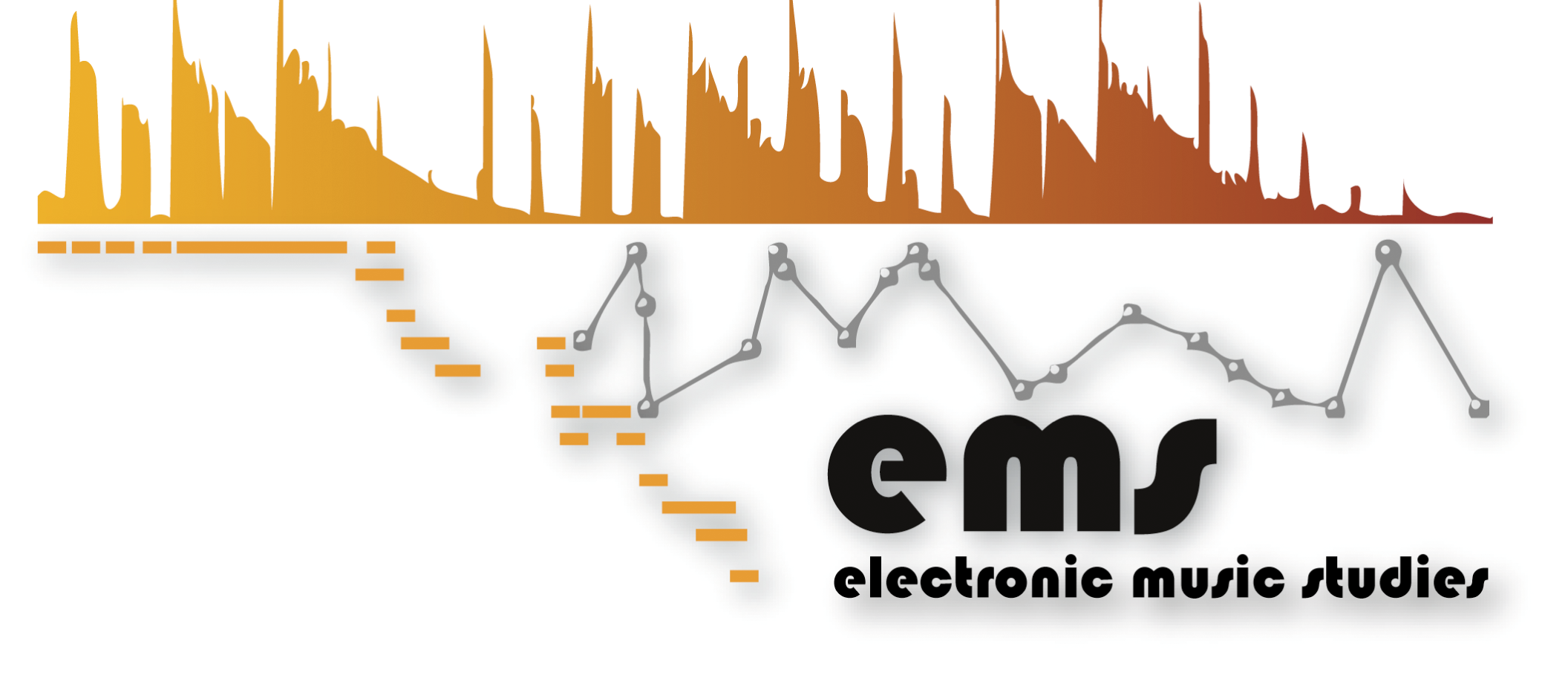 Registration FormPlease fill in this form and send it to ems2014.berlin[at]gmail.comPersonal Information:FULL REGISTRATION:*If you are an EMS Network member, please send us some evidence of it.   STUDENT REGISTRATION SPECIAL PRICE:BERLIN STUDENT REGISTRATION SPECIAL PRICE:Important note:We can just offer the Paypal payment and no cash payment at the conference. Thus, prices include the 4% Paypal fee.You should send us the paypal receipt (PDF) of the conference fee payment. Without that document, your registration process will not be considered. For student price, a valid student certificate is required (PDF).Technical requirementsFormularbeginnLaser pointer   							y/nFormularendeComputer								y/nSound (CD, audio from your computer)				y/nVideo (please specify the connection you are going to use)		y/nOthers: 							International ConferenceElectroacoustic Music Studies 201410 - 14 June 2014 | Berlin | GermanyElectroacoustic Music Beyond Concert PerformanceNAME:SURNAME:Affiliation (University  and/or Research Center):E-mail contact:Phone number contactNIF / Passport Number:Institutional address:(for receipt purposes)Receipt emissionYou need a receipt You need a receipt You don’t need a receipt You don’t need a receipt Receipt emissionYESNONOT an EMS Network MemberNOT an EMS Network MemberEMS Network Member*EMS Network Member*EARLY BOOKING (-10%)142€112€GENERAL BOOKING156€125€Student + EMS Network Member registrationStudent + EMS Network Member registrationStudentStudentEARLY BOOKING (-10%)87€56€GENERAL BOOKING94€63€Student + EMS Network Member registrationStudent + EMS Network Member registrationStudentStudentEARLY BOOKING (-10%)59€28€GENERAL BOOKING62€31€